  2020–2021 Dependent Number in College Verification Form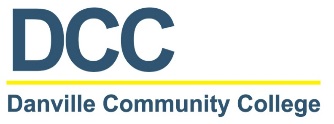 Your financial aid application was selected by the U.S. Department of Education to undergo a process called verification.  You and your parent must complete, sign, and submit this form listing the name and age of each of your parent(s)’ household members that will be enrolled at least half-time in a college degree, diploma, or certificate program this year.  You must also include the college name and their enrollment level.  The form must be submitted to the Financial Aid Office to continue the review process and determine your eligibility for federal student aid.  Student Information__________________________________________________		________________Student’s Name (Last, First, M.I.)							Student ID - REQUIREDB.  Number in CollegeList the people in your parent(s)’ household that will be attending college at an eligible postsecondary institution any time between July 1, 2020 and June 30, 2021, and will be enrolled in a degree, diploma, or certificate program.  Household members Include the following:YourselfYour parent(s)’ other children if your parent(s) will provide more than half of their support from July 1, 2020 through June 30, 2021, or if the other children would be required to provide parental information if they were completing a 2020-2021 federal financial aid application.  Include children who meet either of these descriptions, even if they do not live with your parent(s).Other people if they now live with your parent(s) and your parent(s) provide more than half of their support and will continue to provide more than half of their support through June 30, 2021. In the spaces below you should only provide information for household members that will be attending college at an eligible postsecondary institution during the time period describe above.  NOTE: We may require additional documentation if we have reason to believe that the information provided below is inaccurate.  C.  Certification and SignaturesEach person signing below certifies that all the information reported on this worksheet is complete, correct, and any additional information is attached.  The student and one parent MUST sign and date this section.WARNING: If you purposely give false or misleading information on this worksheet you may be fined, sentenced to jail, or both. ______________________________________________________________________			_______________Student’s Signature										Date______________________________________________________________________			_______________Parent Signature										DateFirst NameLast NameAgeRelationship to YouCollege NameEnrolled in at least 6 credits (half-time)? Yes or NoEXAMPLE: MissyJones18SisterXYZ UniversityYES Self